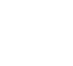 Instructions: Use this tool two ways. First, decide what you think performance will look like in each category related to your task/lesson (use the table below). Second, consider how you might use this tool with students to have them set performance levels for a project and/or self-assess.Source: Adapted from The Formative 5: Everyday Assessment Techniques for Every Math Classroom by Francis (Skip) Fennell, Beth McCord Kobett, and Jonathan A. Wray. Thou- sand Oaks, CA: Corwin, www.corwin.com. Copyright © 2017 by Corwin.Retrieved from the companion website for Everything You Need for Mathematics Coaching: Tools, Plans, and A Process That Works: Grades K–12 by Maggie B. McGatha and Jennifer M. Bay-Williams with Beth McCord Kobett and Jonathan A. Wray. Thousand Oaks, CA: Corwin, www.corwin.com. Copyright © 2018 by Corwin. All rights reserved. Reproduction authorized only for the local school site or nonprofit organization that has purchased this book.Scoring With a Four-Point RubricScoring With a Four-Point RubricScoring With a Four-Point RubricScoring With a Four-Point RubricI can help others.I am there!I am almost there.I don’t understand.I can explain my thinking using mathematical language so others understand. I can use several representations and make connections between mathematical ideas.I can explain my thinking using mathematical language. I can show at least one  representation. I know how what I am learning connects to other kinds of math.I know what I am supposed to do, but I am a little confused about what I am learning. I know which representation makes sense for the math I am learning. I can make some connections.I am confused. I do not know which representation to use, and I cannot make connections.